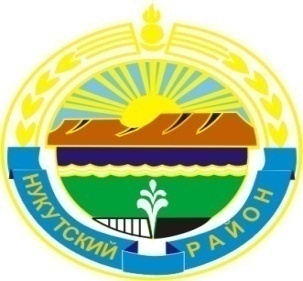 Муниципальное образование «Нукутский район» ДУМА МУНИЦИПАЛЬНОГО ОБРАЗОВАНИЯ«НУКУТСКИЙ  РАЙОН»Шестой созывРЕШЕНИЕ02 сентября 2016 года                              № 52                                           п. НовонукутскийО рассмотрении обращения главного врача ОГБУЗ «Нукутская районная больница»     Рассмотрев обращение главного врача ОГБУЗ «Нукутская районная больница» А.В.Дульбеева «О приобретении анализатора на химико-токсилогическое исследование», ДумаРЕШИЛА:1.  Принять к сведению обращение главного врача ОГБУЗ «Нукутская районная больница» А.В.Дульбеева «О приобретении анализатора на химико-токсилогическое исследование».2. Рекомендовать Администрации муниципального образования «Нукутский район» (Гомбоев С.Г.) рассмотреть возможность выделения средств местного бюджета на приобретение анализатора на химико-токсилогическое исследование в сумме 250,0 тыс. рублей.3. Опубликовать настоящее решение в печатном издании «Официальный курьер» и разместить на официальном сайте муниципального образования «Нукутский район».Председатель Думы муниципального образования «Нукутский район»		                                                              К.М. Баторов      